РЕЗУЛЬТАТЫ
публичных слушаний по проекту  решения Совета депутатов Озерненского городского поселения Духовщинского района Смоленской области «О внесении изменений и дополнений в Устав Озерненского городского поселения Духовщинского района Смоленской области»    п. Озерный                                                                               25 августа 2022 года                  Руководствуясь статьей 28  Федерального закона от 06 октября 2003 года № 131- ФЗ «Об общих принципах организации местного самоуправления в Российской Федерации», Уставом Озерненского городского поселения Духовщинского района Смоленской области, заслушав и обсудив предложения к проекту решения Совета депутатов Озерненского городского поселения Духовщинского района Смоленской области  «О внесении изменений и дополнений в Устав Озерненского городского поселения Духовщинского района Смоленской области», опубликованному в муниципальном вестнике «Озерненские вести» от 25 июля   2022 года   выпуск № 06, участники публичных слушаний      РЕШИЛИ:     1.Рекомендовать Совету депутатов Озерненского городского поселения Духовщинского района Смоленской области  принять проект решения «О внесении изменений и дополнений в Устав Озерненского городского поселения Духовщинского района Смоленской области».       2.Направить результаты публичных слушаний на опубликование в муниципальный вестник «Озерненские вести». Председательствующий  на публичных слушаниях,                                                  председатель Совета депутатов Озерненского       городского поселения                                                                                                    А.Е. Ильющенков                                                                          Секретарь, ведущий специалист                                                                                           Совета    депутатов                                                                                                           Ю.В. Керсанова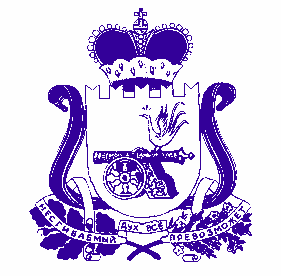 АДМИНИСТРАЦИЯОзерненского городского поселенияДуховщинского района Смоленской областиРАСПОРЯЖЕНИЕот 14.07.2022 года     № 45-Р       О разрешении производства земляных работ        В соответствии с актом-допуском для производства строительно-монтажных работ на территории действующего предприятия (организации) от 14.07.2022 года, с «Правилами производства земляных работ на территории муниципального образования Озерненского городского поселения Духовщинского района Смоленской области», утвержденными решением Совета депутатов Озерненского городского поселения Духовщинского района Смоленской области от 08.09.2015 г. № 40:1. Разрешить производство замены участка трубопровода теплосети подземной прокладки Ду-219 трубы Ду-273 под дорогой по ул. Кольцевая от Тк-29 до ТК-32 (разработка грунта, вскрытие лотков, разборка тепловой изоляции, сварка плетей, демонтаж трубопровода и лотков, разработка и уплотнений грунта под основание, монтаж лотков и трубопровода, сварочные и земляные работы, гидравлическое испытание, монтаж ППУ теплоизоляции, установка лотков, засыпка грунта, благоустройство территории, восстановление дорожного полотна, уборка территории, вывоз мусора) в период с 14.07.2022 г. по 31.08.2022 г. включительно.          2. При производстве земляных работ обеспечить безопасное движение пешеходов и транспорта, при окончании работ привести участок в надлежащее состояние с восстановлением асфальтированного покрытия.Глава муниципального образования Озерненского городского поселения Духовщинского района Смоленской области                                                                  Е.А. ВиноградоваАДМИНИСТРАЦИЯОзерненского городского поселенияДуховщинского района Смоленской областиРАСПОРЯЖЕНИЕот 18.07.2022 года     № 46-Р       О разрешении производства земляных работ        В соответствии с нарядом на производство работ № 22.07-SML-000004663 (96)П, с «Правилами производства земляных работ на территории муниципального образования Озерненского городского поселения Духовщинского района Смоленской области», утвержденными решением Совета депутатов Озерненского городского поселения Духовщинского района Смоленской области от 08.09.2015 г. № 40:1. Разрешить производство земляных работ и замену прямого и обратного трубопроводов теплосети Ду-108 на участке от дома №16 до ТК-30 по ул. Кольцевая в период с 18.07.2022 г. по 01.08.2022 г. включительно.          2. При производстве земляных работ обеспечить безопасное движение пешеходов и транспорта, при окончании работ привести участок в надлежащее состояние с восстановлением асфальтированного покрытия.Глава муниципального образования Озерненского городского поселения Духовщинского района Смоленской области                                                                  Е.А. ВиноградоваО наличии свободного земельного участка для предоставления в аренду.Администрация Озерненского городского поселения Духовщинского района Смоленской области информирует население о наличии свободного земельного участка из категории земель населенных пунктов на территории Озерненского городского поселения Духовщинского района Смоленской области для предоставления в аренду в силу положений статьи 39.18 Земельного кодекса Российской Федерации:- площадью 902 кв. м., расположенного по адресу: Российская Федерация, Смоленская область, Духовщинский район, Озерненское городское поселение, п. Озерный, территория сады п. Озерный, садовый домик №145/33 с видом разрешенного использования: индивидуальное садоводство	Заявления о предоставлении земельного участка в аренду от заинтересованных лиц принимаются в течение 30 дней со дня опубликования данного сообщения по адресу: 216239 Смоленская область, Духовщинский район, п. Озерный ул. Кольцевая д. 14. (Администрация Озерненского городского поселения). В случае поступления в указанный срок более одного заявления о предоставлении указанного земельного участка, право на заключение договора аренды будет предоставлено победителю открытых торгов в порядке, предусмотренном законодательством Российской Федерации.